HİZMET SÖZLEŞMESİ..............................................................adına hareket eden ................................................... ile.............................................görevinde istihdam edilecek.......................................................arasında aşağıdaki şartlarda bu hizmet sözleşmesi yapılmıştır.Sözleşmede geçen "Kurum" deyimi,....................................................................., "ilgili" deyimi ................................................. isimlisözleşmeli personeli tanımlamaktadır.Madde 1- İlgili, Kurumca gösterilecek görev yerlerinde mevzuat ve verilecek emirler çerçevesinde göreviyle ilgili kendisine verilen tüm işleri yapmayı taahhüt eder.Madde 2- İlgili, görevi sırasında edindiği gizli bilgileri, görevinden ayrılsa bile Kurumun izni olmadan açıklayamaz. İlgili, görevi sona erdiği zaman elinde bulunan Kuruma ait araç, gereç ve belgeleri geri vermek zorundadır.Madde 3- İlgilinin çalışma saat ve süreleri, Devlet memurları için saptanan çalışma saat ve sürelerinin aynıdır. Ancak, haftanın belli gün ve saatlerinde kısmi zamanlı olarak çalışanların çalışma saat ve süreleri, Devlet memurları için saptanan çalışma saat ve süreleri esas alınarak Kurumca belirlenir.Ayrıca, ilgili kendisine verilen işleri bitirene kadar, normal çalışma saatleri dışında da çalışmak zorundadır. Normal çalışma saatleri dışında veya tatil günlerinde yapacağı çalışmalar karşılığında ilgiliye herhangi bir ek ücret ödenmez.Madde 4- İlgiliye, yapacağı hizmete karşılık sözleşme süresince her ay brüt (...................................) TL ücret ödenir. Ödemeler her aybaşında peşin olarak yapılır. Ay sonundan önce ayrılmalarda, 5510 sayılı Sosyal Sigortalar ve Genel Sağlık Sigortası Kanunu hükümlerine göre aylık bağlanması veya ölüm sebebiyle sözleşmeye son verilmesi halleri dışında, kalan günlere düşen ücret tutarı ilgiliden re'sen geri alınır. Yıl içerisinde mali mevzuatta herhangi bir değişiklik olması halinde Maliye Bakanlığı ücretlerde yeniden düzenleme yapabilecektir.Madde  5- İlgili, görev yeri dışında geçici olarak görevlendirildiğinde gündelik ve yol  giderleri,.........derece Devlet memurları için6245 sayılı Harcırah Kanunu ile tespit edilen esaslara göre hesaplanır.Madde 6- İlgili, dışarıda kazanç getirici başka bir iş yapamaz.(6.6.1978 gün ve 7/15754 sayılı Kararnamenin 8 inci maddesinde sayılanlar hariç)Madde 7-217 sayılı Kanun Hükmünde Kararnamenin 2 nci maddesinde sayılan kurumlarda Sosyal Güvenlik Kurumlarına prim ödemek suretiyle geçen hizmet süresi, bir yıldan on yıla kadar olan personele yirmi gün, on yıldan fazla olanlara otuz gün ücretli yıllık izin verilir. Resmi tabip raporu ile kanıtlanan hastalıklar için yılda 30 günü geçmemek üzere ücretli hastalık izni verilebilir. Hastalık sebebiyle, Sosyal Güvenlik Kurumunca ödenen geçici iş göremezlik tazminatı ilgilinin ücretinden düşülür.Sözleşmeli kadın personele, doğumdan önce sekiz, doğumdan sonra sekiz hafta olmak üzere toplam on altı hafta süre ile izin verilir. Çoğul gebelik halinde, doğum öncesi sekiz haftalık izin süresine iki hafta eklenir. Ancak beklenen doğum tarihinden sekiz hafta öncesinde, sağlık durumunun uygun olduğunu doktor raporu ile belgeleyen sözleşmeli kadın personel, isterse doğumdan önceki üç haftaya kadar işyerinde çalışabilir. Bu durumda, sözleşmeli kadın personelin isteği halinde doğum öncesi çalıştığı süreler, doğum sonrası izin süresine eklenir.Sözleşmeli personele, bir yaşından küçük çocuklarını emzirmeleri için günde toplam bir buçuk saat süt izni verilir. Süt izninin kullanımında annenin saat seçimi hakkı vardır.İlgilinin isteği üzerine; eşinin doğum yapması halinde iki gün, kendisinin veya çocuğunun evlenmesi, annesinin, babasının, eşinin, çocuğunun veya kardeşinin ölümü halinde her olay için üç gün ücretli mazeret izni verilir.Madde 8- a) İlgilinin, bu sözleşme ile 6.6.1978 gün ve 7/15754 sayılı Kararname hükümlerine aykırı davranışı tespit edildiğinde, bu durumu Kurumca ilgiliye yazılı olarak tebliğ edilir. Tebligatta belirtilecek günden geçerli olmak üzere sözleşme sona erer.b) İlgilinin , 65 yaşını doldurduğu tarihte hiçbir işleme gerek kalmaksızın sözleşmesi sona erer.c)  657 sayılı Devlet Memurları Kanununun 125 inci maddesinde belirtilen uyarma ve kınama cezasını gerektiren fiil veya hallerin üç defa, aylıktan kesme ve kademe ilerlemesinin durdurulması cezalarını gerektiren fiil veya hallerin iki defa, Devlet memurluğundan çıkarma cezasını gerektiren fiil veya hallerin bir defa işlendiğinin, yapılacak inceleme sonucunda tespit edilmesi halinde ilgilinin sözleşmesi feshedilir.Madde 9-Sözleşme düzenlenmesinin gerektirdiği her türlü giderler (damga vergisi hariç) Kurumca karşılanır.Madde 10- Bu sözleşmeden doğacak uyuşmazlık...........................Mahkemelerince çözümlenir.Madde 11- İşbu sözleşme..................tarihinden.................tarihine kadar geçerlidir.Madde 12- Bu sözleşme, 657 sayılı Kanunun 4/B maddesi ve 6.6.1978 tarih ve 7/15754 sayılı Kararnamenin değişik 14. maddesi uyarınca akdedilmiştir. Bu sözleşmede yer almayan hususlar hakkında anılan Kararname hükümleri çerçevesinde işlem yapılır.Sözleşmeli Personel                                                                                                                              Kurum Yetkilisi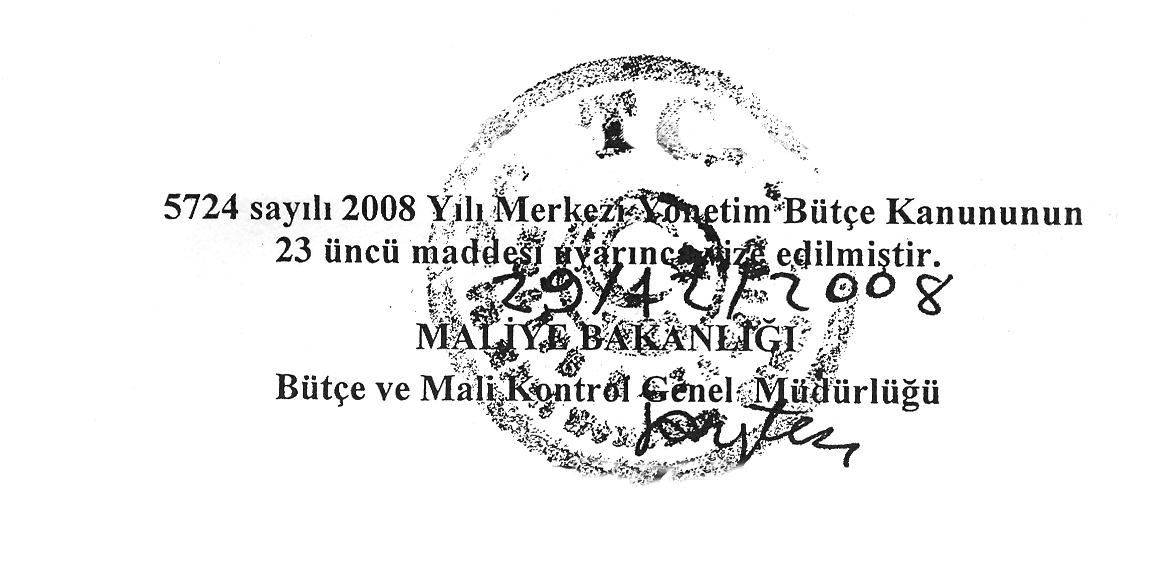 